KAZETARI DIGITALA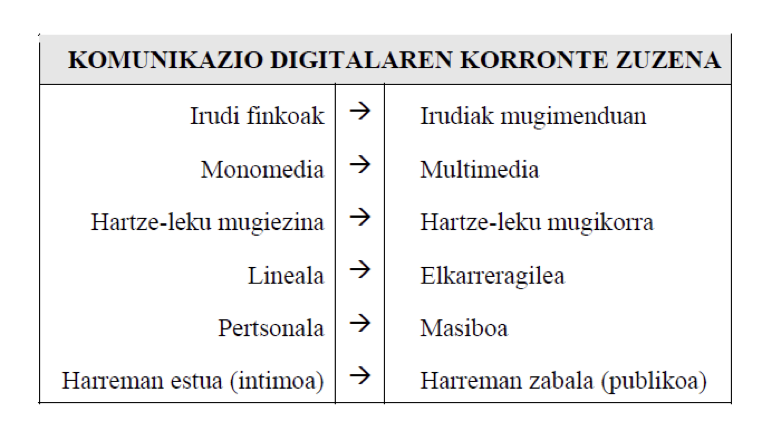 PARADIGMA ALDAKETA Plataforma anitzeko paradigmaTeknologia berrien agerpenak eraldaketak ekarri kazetaritzaren lan egiteko moduan; horregatik, kazetariak gaitasun berriak garatzera bultzatu. Aurrerakuntza teknologikoek ekoizpen prozesuak dituen atal guztietan eragina izan dute.Balio-aniztasun profesionalaBalio-aniztasun mediatikoa.Balio-aniztasun teknologikoa.Balio aniztasun funtzionala.Gaiaren araberako balio-aniztasuna.Balio-aniztasun transmediatikoa.Hizkuntzari dagokion balio-aniztasuna.Aldaketak ziberhedabideen lanbideanKazetaritza zerbitzu publikoa da; horregatik, kazetariari betiko funtzio informatibo eta interpretatiboa eskatzen zaio.Ingurune mediatiko berrian kazetariari komunikazio lanak gehitzen doaz: informazioa jaso, ekoiztu eta zabaldu behar du, tresna berrien bidez.Audientzia hiperaktibo eta hiperselektiboen eskaerak asetzeko, multiformatuaren eta gai espezifikoen lanketa garatu.Kazetarien profil berriak sortzen dira, errutinen aldaketak eta betebehar berriak direla eta. Zaharkituta dauden profil profesionalak desagertu egiten dira.Testuinguru honek profesionalen malgutasuna, egokitzeko eta birziklatzeko gaitasuna eskatzne du.Lanbidearen funtzioa: bitartekotzaKomunikazioaren ekosistema aldatu: norabide bakarra izatetik, horizontala eta dialogikoa izatera igaro.Top down edo bertiakal (eskema klasikoa): igorlea-bitartekoa-mezua-hartzaileaHorizontala: norantza asko dituen informazioa, askoren arteko komunikazio asinkronikoa. Audientziaren kontsumo-jarrerak eraldatu: elkarlana, audientzien boterea, publikoaren hitza, elkarrizketa, besteak entzutea… Hedabideen ohiko bitartekotza aldatu da, ez da funtsezkoa. Sare sozialen eta webguneen bidez iturriek zuzenean zabaltzen dituzte informazioak.Bitartekotza ez dago hedabideen eta kazetarien eskuetan soilik.Txakur zaindariaren papera denok bete dezakegu: berria denon eskuetan dago. Komunikazio-kabineteen garrantzia areagotu da.Ziberkazetarien gaitasunakProzeduraren araberakoakKontzeptualakJardueraZiberkazetaria: komunikatzailea osotasuneanIstorioa hitzekin, irudiekin edota soinuekin kontatzen daki.Sareko kultura eta joerak ezagutzen ditu.Berehalako informazioa ekoizteko ahalmena dauka.Badaki nola erabili informazio kopuru handia.Ahalmen sortzailea eta berritzailea du.Badaki nola bermatu elkarreragina.Elkarlanaren aldeko jarrera dauka.Kazetarien profil berriakCommunity ManagerEntzunInformazioa barnean zabalduEnpresaren balioak eta nahiak zabalduKomunitatearen liderrak bilatuEnpresa eta komunitatearen arteko elkarlanak topatuData Journalist-Data delivery editorAlbisteak lantzeko datu-base handiak erabiltzen dituen kazetaria da.Datuen ulermena erraztearren grafiko eta infografiak erabiltzen ditu.Big datarekin eta informazioaren gardentasunarekin batera sortu zen.Kazetariak programazio tresnak+bilatzaileak erabiltzen jakingo du, informazioa egiaztatzen eta bisualizatzen dituztenak.Mojo: Movile journalistSmartphonea erabiliz grabatu, ekoiztu, editutatu eta zabaltzen du informazioa komunikabideetan.Erraztasuna, arintasuna, aukera asko, hedapena, merkea… Profil eskatuenakKazetari digitalakSEO eta SEM (bilatzailearen lehenengo postuetan agertzea (=ordainduta)Web analistakSocial mediaren planifikatzaileaMultimedia garatzen duen profesionalaFree lance digitalaEnpresek zer eskatzen diote kazetariari?Erredaktore onakOinarrizkoa da ondo idazten jakitea. Kazetaritzaren arauak ondo ezagutzea, formakuntza egokia izatea.Erredaktore multimedia gisa lan: informazio batean ziberkazetaritzaren oinarrizko elementuak barneratzen jakin: hipertestua, multimediatasuna eta elkarreragina.ErakargarritasunaKontsumitzaileen arreta bereganatzeko ezinbestekoak dira irudi eta ikus-entzunezko formatuakArreta bereganatzeko teknikak:Titular labur eta deigarriaBideo edo grafikoa ulerterraza, itxuraz sinplea eta ikusgarriaInformazio konplexua sinplifikatuModu erakargarrian eta kalitatezko klick-a sorraraziz, kuriositatea pizten duena. Informazio zehatza, ondo dokumentatua, sakona eta zuzen idatziaSlow kazetaritza: interpretazio lanak astiro eta sakonki aztertuak Informazioa kudetau: gehiegizko datu eta informazioari aurre egiten jakinGutxirekin asko esan: funtsezkoa nahiz fidagarria dena eta ez dena bereizten jakin.Iturri berriak: Sare sozialak informazio iturri gisa erabiltzen jakin. Internet erreportaje eta albisteen erakusleiho moduan erabili.Edukia sare eta komunikazio foro berrietatik zabaldu.